О снятии с учета малоимущихграждан, нуждающихся в жилых помещениях.         Руководствуясь  пунктом 1  части 1 статьи 56 Жилищного кодекса РФ, Протоколом заседания жилищной комиссии о снятии с  учёта малоимущих граждан, нуждающихся в жилых помещениях, предоставляемых по договорам социального найма администрации Жигаловского муниципального образования от  08.07.2021 г., решением Жилищной комиссии Жигаловского муниципального образования № 02/2021 от 08.07.2021г., Администрация Жигаловского муниципального образования постановляет:Снять с учета следующих граждан, нуждающихся в жилых помещениях, предоставляемых по договорам социального найма. 1.1 на основании личного заявления:-  Нечаеву  Ларису  Владимировну,03.08.1977г.р.,   проживающую по адресу: Иркутская область, р. п. Жигалово, ул. Чупановская,73  2.Андреевой Т.А., ведущему специалисту, довести до сведения граждан, указанных в пункте 1.1  настоящего постановления.             Глава Жигаловского муниципального образования                                        Д.А.Лунёв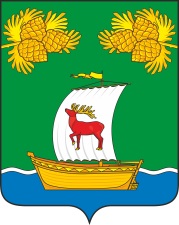 РОССИЙСКАЯ ФЕДЕРАЦИЯИРКУТСКАЯ ОБЛАСТЬАДМИНИСТРАЦИЯЖИГАЛОВСКОГО МУНИЦИПАЛЬНОГО ОБРАЗОВАНИЯПОСТАНОВЛЕНИЕ08.07.2021 г. №  61                             р.п. Жигалово